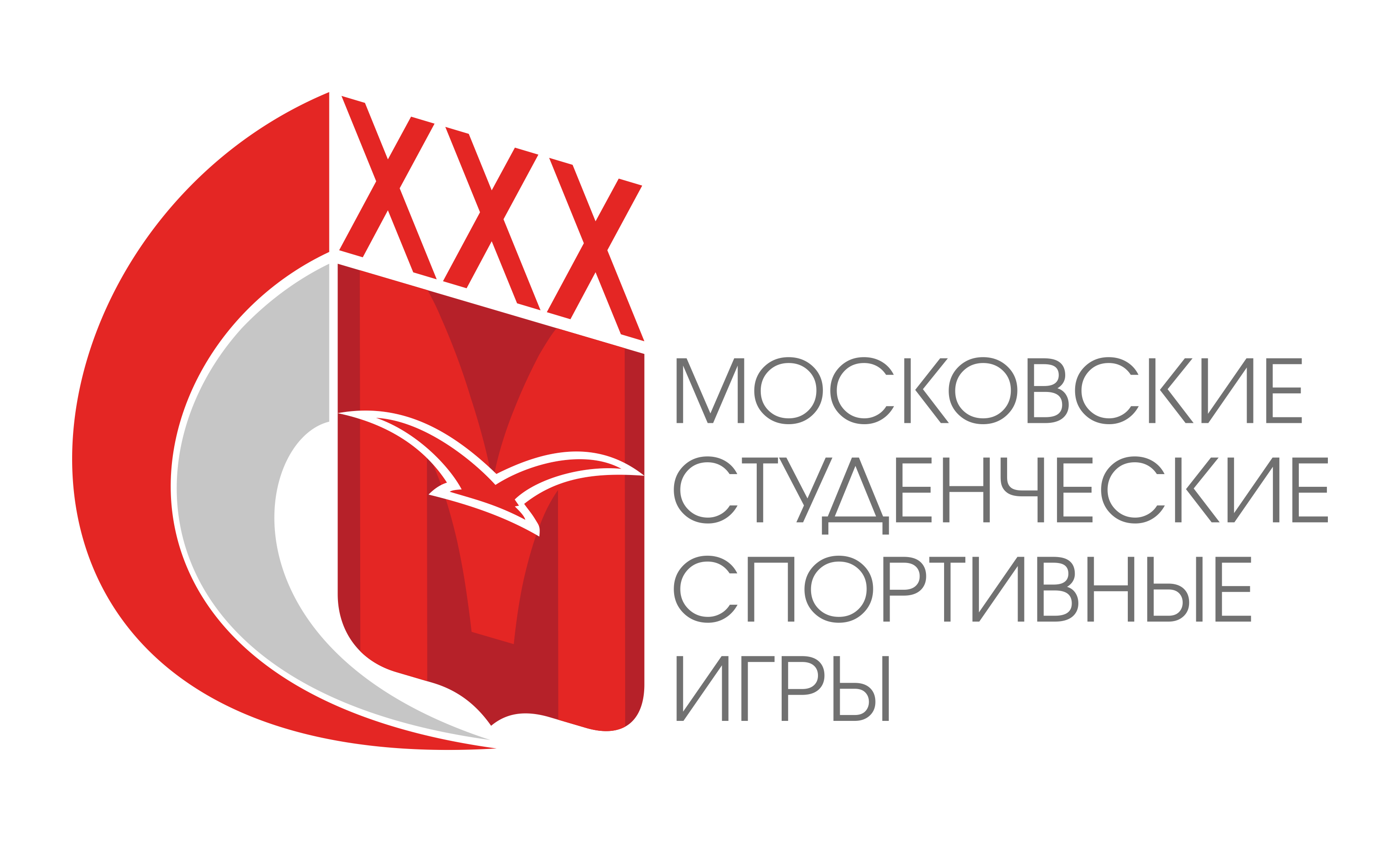 Соревнования по греко-римской борьбе (массовый тур и тур мастерства) в программе XXX Московских Студенческих Спортивных Игрг. Москва 2017	Соревнования по греко-римской борьбе (массовый тур и тур мастерства) проводятся в рамках XXX Московских Студенческих Спортивных Игр, далее – «Игры», среди команд образовательных организаций высшего образования города Москвы и Московской области, аккредитованных Министерством образования и науки Российской Федерации, (далее - вузы или высшие учебные заведения).Массовый турСроки и время проведения соревнований:	28 и 30 ноября с 14.00 до 15.00 – мандатная комиссия,с 15.00 до 16.00 – взвешивание,с 17.00 – начало соревнований. 28.11.17 - весовые категории до 59 кг., до 66 кг. (провес 2 кг).30.11.17 – весовые категории до 71 кг., до 75 кг., до 80 кг. (провес 2 кг).	2 декабря с 09.00 до 10.00 – мандатная комиссия,с 10.00 до 11.00 – взвешивание,с 12.00 – начало соревнований. 02.12.17 - весовые категории до 85 кг., до 98 кг., до 130 кг. (провес 2 кг).Тур мастерстваСроки и время проведения соревнований:	08 декабря с 18.30 до 19.30 – мандатная комиссия,с 19.30 до 20.30 – взвешивание: весовые категории – 59 кг., 66 кг, 71 кг., 75 кг. (провес 2 кг.)	09 декабря с 15.00 до 21.00 – проведение соревнований (59 кг., 66 кг, 71 кг., 75 кг.)с 19.30 до 20.30 – взвешивание: весовые категории – 80 кг., 85 кг., 98 кг., 130 кг. (провес 2 кг.)          10 декабря с 11.00 до 17.00 – проведение соревнований (80 кг., 85 кг., 98 кг., 130 кг.) Место проведения: СОК НИУ МГСУ, Ярославское шоссе, дом 26, корпус 11. Классификация соревнованийСостав команды: соревнования лично-командные, в которых участвуют студенты-спортсмены вузов г. Москвы следующей квалификации: - массовый тур (новички, III и II разряды); - тур мастерства (I разряд, КМС, МС). В весе до 59 кг. и до 130 кг. допускаются спортсмены II разряда.Организаторы соревнованийОрганизатором соревнований является Московское региональное отделение Общероссийской общественной организации «Российский студенческий спортивный союз», далее и выше – «МРО РССС», при поддержке Департамента спорта и туризма города Москвы, далее – «Департамент», Комиссии по физической культуре, спорту и молодежной политики Московской городской Думы, Совета ректоров вузов Москвы и Московской области. Непосредственное проведение соревнований возлагается на оргкомитет, утвержденный МРО РССС.Судейство соревнований возлагается на Главную судейскую коллегию, утвержденную МРО РССС.Требования к участникам соревнований и условия их допускаК участию в соревнованиях допускаются обучающиеся высших учебных заведений в соответствии с утвержденным Учредителями Игр ПОЛОЖЕНИЕМ О ПРОВЕДЕНИИ ЮБИЛЕЙНЫХ XXX МОСКОВСКИХ СТУДЕНЧЕСКИХ СПОРТИВНЫХ ИГР, далее – «Положение». Положение размещено на официальном сайте Организатора по адресу - http://mrsss.ru/page/xxx-mssi . В случае противоречия содержащихся в настоящем документе требований и норм с требованиями и нормами, содержащимися в Положении, нужно руководствоваться требованиями и нормами Положения. Положение имеет высшую юридическую силу по отношению к настоящему документу.Не допускаются к участию в соревновании по данному виду спорта представители вузов-спортсмены, у которых отсутствует:страховка жизни и здоровья. Для спортсменов-участников МССИ действуют специальные условия, предоставленные страховыми компаниями «РЕСО-ГАРАНТИЯ» и «Согласие». Страховку можно оформить во время регистрации на сайте партнера соревнований в АОС «Наградион», также возможно оформить страховку в любой другой страховой компании;надлежащим образом пройденная регистрация через АОС «Наградион»;заключенный Договор между вузом и МРО РССС; оплата вузом имеющегося долга за XXVIII, XXIX МССИ;предоплата, совершенная вузом за участие в ХХХ МССИ;надлежащим образом оформленная медицинская справка или виза уполномоченного медицинского работника;надлежащим образом оформленная заявка;Возраст участников от 1990 до 2001 года.Спортивная квалификация участников:-массовый тур - новички, III и II разряды;-тур мастерства – I разряд, КМС, МС и т.д. (II разряд в вес. кат. до 59 кг и до 130 кг).Заявки на участиеСпортсмены, желающие принять участие в соревнованиях в программе XXX Московских Студенческих Спортивных Игр по греко-римской борьбе (массовый тур и тур мастерства) должны заявить о своем намерении, пройдя регистрацию на нашем сайте:Массовый тур http://mrsss.nagradion.ru/tournament4735/registrationТур мастерства http://mrsss.nagradion.ru/tournament4736/registrationДалее заполняется полная заявка команды на сайте (все спортсмены и руководящий состав), прикрепляются фотографии спортсменов (портретное фото в спортивной форме в анфас).Заявка заверяется заведующим кафедрой физического воспитания, либо иным руководителем образовательной организации высшего образования и заверяется печатью образовательной организации высшего образования.Оригинал заявки должен быть подписан врачом, заверен личной печатью врача, печатями и штампами МНПЦ МРВСМ ДЗМ (ВФД) или лечебного медицинского учреждения, имеющего действующую, на дату заверения, лицензию.   Команды, полностью не заполнившие заявки своих команд на сайте МРО РССС, не будут допущены до XXX МССИ по греко-римской борьбе (массовый тур и тур мастерства). На мандатной комиссии необходимо представить оригинал заявочного листа, со всеми необходимыми подписями и печатями (см. выше). Участник на взвешивании и соревновании обязан иметь при себе документ, подтверждающий личность (паспорт, военный билет), а также оригинал студенческого билета или зачётной книжки, имеющих отметку о продлении на 2017/2018 учебный год, заверенную печатью, а также оригинал договора страхования жизни, здоровья и от несчастного случая.Условия подведения итоговКоманде вуза в зачет общекомандного первенства идет 8 лучших личных результатов участников команды по итогам 2х туров, но не менее, чем в шести весовых категориях.Очки начисляются по таблице очков, указанной в Положении о XXX Московских Студенческих Спортивных Играх. Места в общекомандном зачёте распределяются в зависимости от суммы очков, набранных 8-ю зачётными участниками (чем больше сумма набранных очков – тем выше место, занятое командой вуза).НаграждениеПобедители и призеры соревнований награждаются медалями и дипломами соответствующих степеней.Данное Положение является официальным вызовом на соревнования.СОГЛАСОВАНО:Гл. судья соревнований____________А.Ю. Барков                  УТВЕРЖДАЮ:          Председатель МРО РССС_______________ С.А. Пономарев